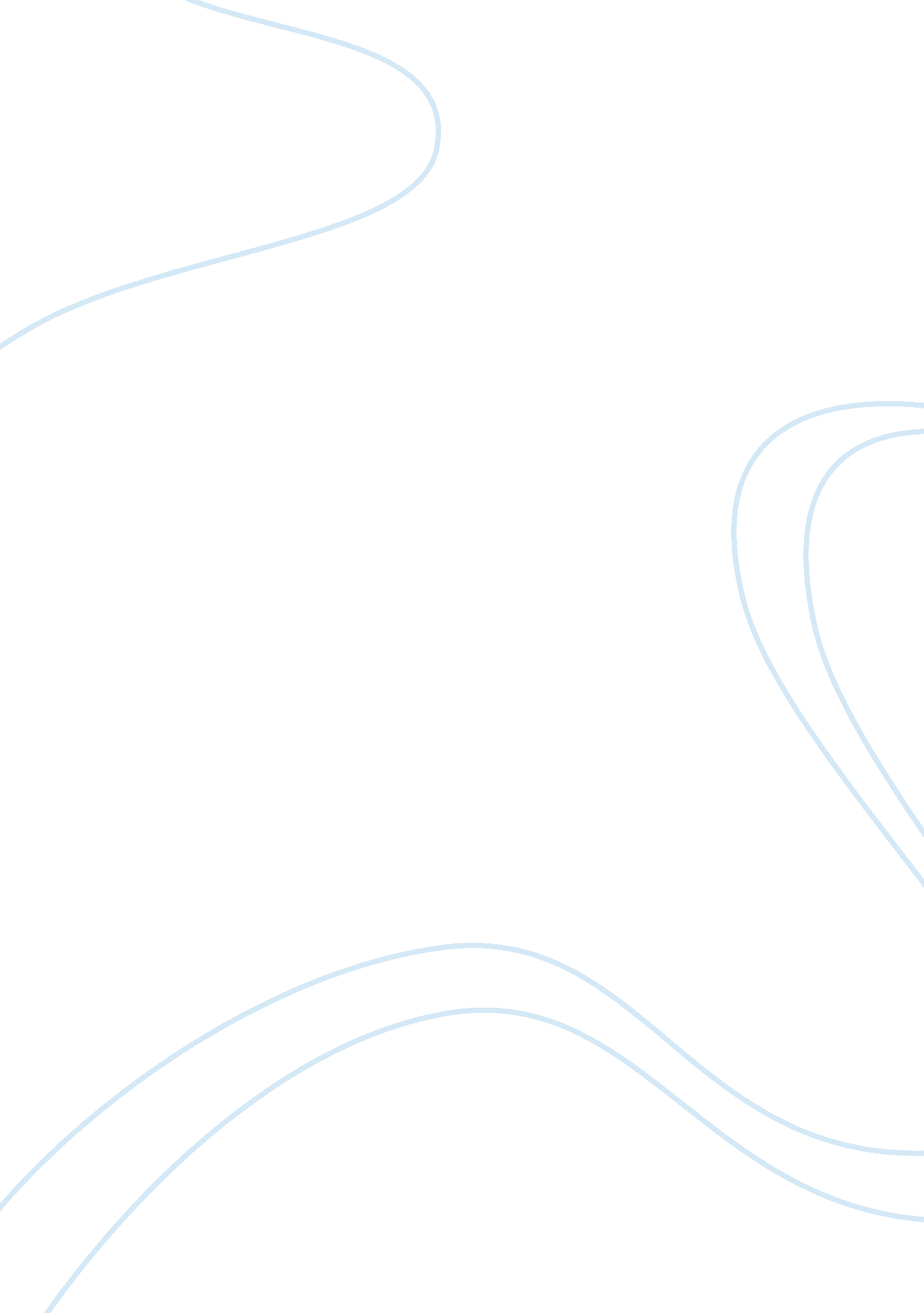 The communication barriers in international business business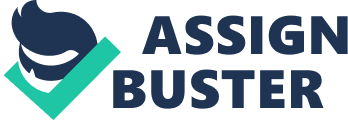 Contents Decision With the rapid velocity of integrating presents, the cooperation between companies across over the universe has become more popular. One of the most of import factors to do a success for that procedure is communicating. That is the ground why Griffith ( 2002 ) states that “ Effective communicating between international concern spouses is critical for planetary success ” . But the tough inquiry is how to do the communicating for international concern efficaciously. A figure of concerns have endeavoured to turn to that inquiry due to acknowledging the important affects of communicating for their planetary concern activities. To get the better of the barriers in communicating such as the difference in civilizations and linguistic communications, the development of communicating takes a important function, assisting concern to spread out into planetary markets to increase profitableness from successful minutess. The intent of this essay is suggesting the importance of developments of communicating which have a immense influence on international concern. First, it will advert about the communicating barriers in international concern. Second, the paper will travel on to the benefits of planetary communicating engineering and effectual communicating ability which are advantageous for international concern. Finally, the manner of pass oning efficaciously in international concern will be presented. The communicating barriers in international concern Misunderstanding, contradictory and linguistic communication distance epitomise of uneffective communicating, taking to a figure of negative affects for the visual aspect and productiveness of concern. The distance between two difference civilizations is the most backbreaking hinderance for concern which is mentioned below. There are legion definitions of civilization. Harmonizing to anthropologists Kroeber and Kluckhohn ( 1952 ) , the basic beginning of civilization which includes impressions of tradition and values together. Those values are conserved and developed by the following coevals. Therefore, Kroeber and Kluckhohn ( 1963 ) besides defined that “ a civilization is a manner of life of a group of people which are the behaviors, beliefs, values, and symbols that they accept, by and large without believing about them, and that are passed along by communicating and imitation from one coevals to the following ” . Another definition is stated by Hofstede and Bon ( 1988 ) cited in David A. Griffith ( 2002 ) that “ civilization of each state provide an inexplicit theory refering associating to behavioral outlooks in a assortment of state of affairss, including communicating ” . In concern, before an escapade on a new planetary market, it is necessary to separate cultural differences of one state from the others. Most of differences are intangible hence the consciousness of national civilization is indispensable in planetary concern. The difference of state civilization and the misinterpretation of spouses are the chief factors to minimize the success of international concern. Specifically, each state has its ain look about things, that it can be unoffending to you but it does non intend non offend others. This is besides true with the gesture which is one of the most of import factors in diplomatic rites. The spread of civilization between endeavors which are from Western states and Eastern 1s are more obvious. Another drawback in the international concern is the linguistic communication barrier. That is the ground why transcribers are ever needed when making concern minutess in international trade. That would increase confusion in contract footings which systematically require high truth. Furthermore, linguistic communication differences can be a disadvantage for endeavors to wholly stand for their positions as their native linguistic communications, particularly in complex concern necessitating greater inside informations. Benefits of planetary communicating engineering and effectual communicating ability The rapid development of planetary communicating devices can be seen through the obvious change of information engineering such as the Internet, information and societal web which bring many advantages. Computer is used in concern involves in many Fieldss such as gross revenues, finance and distribution, assisting fabricating rapidly and invariably interchanging information through the computing machine. Specifically, in concern, the demand of information is necessitated to be highly speedy in order to prehend chances and the information of rivals must ever be updated. The planetary communicating engineering can run into those demand by provide a big sum of tools for seeking and sharing information. Another addition of information engineering in concern is increasing net income for company by back uping concern enlargement overseas and building an effectual concern direction system. The companies are able to pull off their subdivisions and subordinates around the universe through communicating engineering. In fact, many companies have been constructing an effectual communicating engineering system for their concern activities. For case, Pepsi Company ‘ s provides laptops to all its sales representative. Ultimately, all sales representatives connect their laptops to the phones and sale informations will be sent to break up in Dallas and so the informations will be distributed to the countries needed information ( Ross Dawson, 2010 ) . In that manner, they can run the company rapidly and efficaciously. There are besides assorted illustrations of successful companies which use e-commerce for their concern activities such as Paypal, MSN or Bizrate. All that companies are brought success by planetary communicating engineering ‘ s advantages. Another illustration of this, in banking country, if information engineering helps people in office applications, accounting package and other specific applications, communicating engineering help them to link to clients, heighten their competitory advantage and convey their trade names universally. Another portion has important influence on the success of international concern is communication ability such as linguistic communication, cultural cognition and the acquisition of organisation. All factors mentioned above, linguistic communication accomplishment is considered as one of the most critical ability in international concern. Languages are non merely needed to hike gross revenues and selling but besides back uping for the accomplishment of an international concern, make up one’s minding the success or failure of that concern trade. To exemplify, in recent study presented by concern leaders viz. EU Multilingualism Commissioner Leonard Orban and Business Forum chair Viscount Etienne Davignon, “ European concern are taking a hazard of losing fight as other countriesA which start surpassing the European in footings of linguistic communication accomplishments ” . The new development economic systems, chiefly in Asia and the Latin America have been measuring the of import function of linguistic communication and concentrate on it. Therefore, these states rapidly acquire a solid foundation of linguistic communication which is considered a competitory advantage in the concern ‘ efficiency. For more inside informations, the study has besides shown that “ 11 % of European companies lose concern every twelvemonth as a direct consequence of lingual and intercultural failings ” . The manner of communicating efficaciously in international concern In the international background, groking cultural differences will heighten the rate of success in international concern. It is clear to place that if the version to differences through international concern is failed which means the concern trade is closed. Furthermore, communicating in international concern is communicating through cultural if a concern knows how to pass on through the spouses ‘ point of position, it will be one of their competitory advantages. Therefore, it requires the edifications in taking the most suited manner to pass on with their spouses. For illustration, being blunt and traveling directly to the job might be a good method in some concern contexts but it can non utilize in all state of affairss. In add-on, it is necessary to clearly specify who they are pass oning with and alter to fit the spouses ‘ manners and civilizations. As they say “ when in Rome, do as the Romans do ” . It is besides a modern integrating tendency globally today. With the purpose of acquiring an ability to pass on efficaciously, we should develop listening accomplishments and linguistic communication accomplishment every bit good. Additionally, business communities should construct the cognition of your ain civilization and other civilizations that will give them a better chance to overcome differences between linguistic communications, gestures and traditions. Another cardinal factor is maintaining an unfastened and willing head and non to construct barriers from those differences. Furthermore, it takes great sensitiveness and consciousness by analyzing civilizations and going more perceptive and adaptable in communicating attempts. Enterprises can get down from little things to larn about specific national civilization, but can construct a sustainable hereafter for their concern. As the sum of advantages of planetary communicating engineering discussed, it is indispensable for each company to build an equal communicating engineering system and electronic substructure. Business should see communicating system as a strategic program and allocate capital suitably on developing it. It means the communicating engineering should be updated and upgraded on a regular basis to acquire new characteristics. Decision In decision, the tendency of widening the concern ‘ graduated table into international markets is presently top mark for their long-run development. The communicating mutual exclusiveness is one of troubles that concerns have to face with, impeding effectivity. The acquisition of effectual communicating is acknowledged as strategic advantages in carry oning concern overseas ( P. R. Cerotti et al, 1998 ) . All these differences may take to communication troubles. Cultural inconsistence is one of the major factors of communicating which is caused the misinterpretation and haltering the successful international concern. Having effectual planetary communicating engineering and possible cultural consciousness can offer companies assorted chances of a planetary market. Communication contains a big figure of facets and factors. This essay is a brief survey hence it is hard to discourse all those effects of the development of communicating for international concern. In my sentiment, all concerns presently should be looking for the effectual methods to hurdle communicating barriers in order to accomplish success in planetary market. 